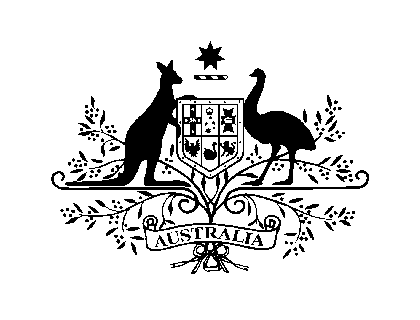 IAEA Board of Governors Meeting: 2-6 March 2015Agenda Item 6 (d): Director General’s Report – Implementation of the NPT safeguards agreement and relevant provisions ofSecurity Council resolutions in the Islamic Republic of IranMadam ChairThe Australian delegation thanks the Director General for his report on safeguards implementation in the Islamic Republic of Iran and for the provision of the helpful annexes.  Australia welcomed, and has actively supported, the Agency’s Framework for Cooperation with Iran and the P5+1/Iran Joint Plan of Action, as extended last November.  We acknowledge the commitment from all parties towards making these processes work, and earnestly hope they will soon yield a positive result. We appreciate the Agency’s role in verifying the steps Iran has taken under the Joint Plan of Action.Madam ChairThe international community continues to look to Iran to show credible assurances that its nuclear activities are exclusively for peaceful purposes.  This includes addressing all outstanding issues, particularly those relating to possible military dimensions (PMD) of its nuclear programme.We join others in calling on Iran to implement the modified Code 3.1 of the Subsidiary Arrangements General Part to its Safeguards Agreement and to bring into force its Additional Protocol.Madam ChairWe note from the Director-General’s report that Iran has continued to meet the provisions of the Joint Plan of Action.  We note, however, that Iran produces and holds significant amounts UF6 enriched to 5% U-235; and continues to operate its heavy-water facilities and undertake research and development for centrifuge technology, despite extant resolutions of this Board and the UN Security Council.Madam ChairWe have welcomed expressions of commitment by Iran to implement the Framework for Cooperation and resolve all outstanding issues.  It is therefore concerning that the Director General’s report again indicates Iran has not taken any steps to clarify two PMD-related measures agreed in May last year:  initiation of high explosives, including the conduct of large scale high explosives experimentation in Iran; andstudies made and/or papers published in Iran in relation to neutron transport and associated modelling and calculations and their alleged application to compressed materials.Nor has Iran proposed new practical measures under the Framework for Cooperation, despite repeated requests from the Agency.Clarifying PMD remains a critical issue for Australia and for the broader international community.  Outstanding issues, past and present, must be clarified.  This is essential to building confidence that Iran’s nuclear programme is entirely for peaceful purposes.The international community needs a complete picture of Iran’s nuclear programme, not just individual elements.  We agree with the Director General’s approach in his last three reports that the Agency must retain the ability to return to issues until it is able to make an assessment of Iran’s nuclear programme as an integrated whole. The Director General notes again in his report that activities at the Parchin site are likely to have further undermined the Agency’s ability to clarify questions about possible hydrodynamic experiments and high explosive testing at the site. Madam ChairThe Director General’s report notes the Agency is ready to accelerate the resolution of all outstanding issues under the Framework.  But it needs Iran to increase its level of cooperation.  This means making steady progress on the outstanding issues.  It means ensuring active cooperation from all relevant sectors of Iran’s nuclear programme including access to the right people and by the right people, and access to the right information and the right sites to allow the Agency to do its job.  It means matching undertakings with actions to accelerate cooperation with the Agency under the agreed Framework. Australia supports the public release of the Director General’s report on Iran: GOV/2015/15.Thank you.